INDICAÇÃO Nº 1983/2018Indica ao Poder Executivo Municipal a revitalização das sinalizações de solo na Rua Salvador Iatarola esquina com Rua do Césio, no bairro Jardim Mollon, neste município.Excelentíssimo Senhor Prefeito Municipal, Nos termos do Art. 108 do Regimento Interno desta Casa de Leis, dirijo-me a Vossa Excelência para sugerir, por intermédio do Setor competente, a revitalização das sinalizações de solo na Rua Salvador Iatarola esquina com Rua do Césio, no bairro Jardim Mollon, neste município.Justificativa:Conforme visita realizada, o trecho supramencionado necessita de revitalização na pintura das sinalizações de solo. A referida revitalização engloba a pintura de faixas de pedestres no local.Tal ação se faz necessária, pois, tornará o trânsito mais seguro, principalmente aos pedestres, pois as faixas estão localizadas próximas e em frente a uma das entradas do Parque Jacarandás.Plenário “Dr. Tancredo Neves”, em 02 de março de 2018..CELSO LUCCATTI CARNEIRO“Celso da Bicicletaria”-vereador-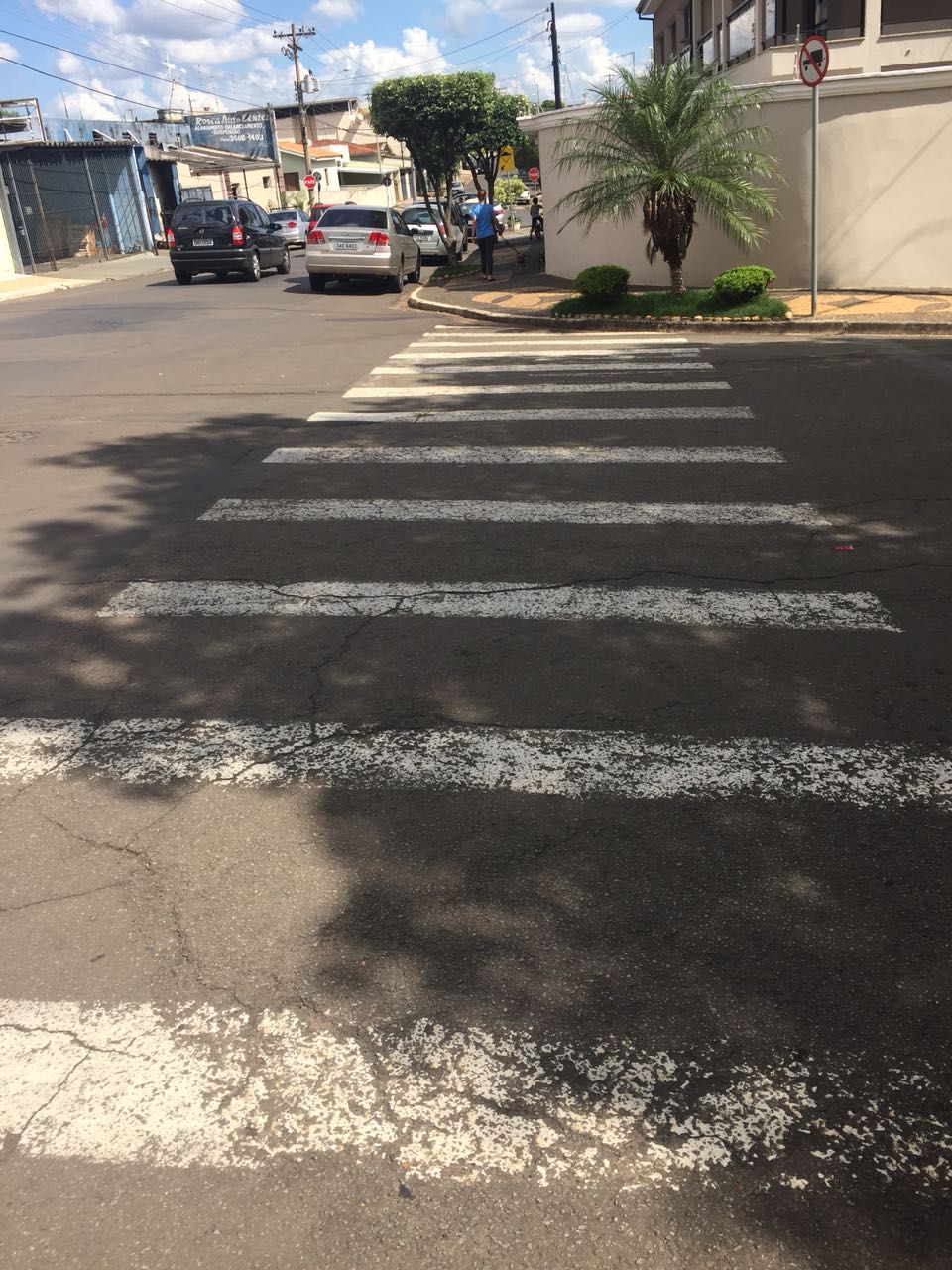 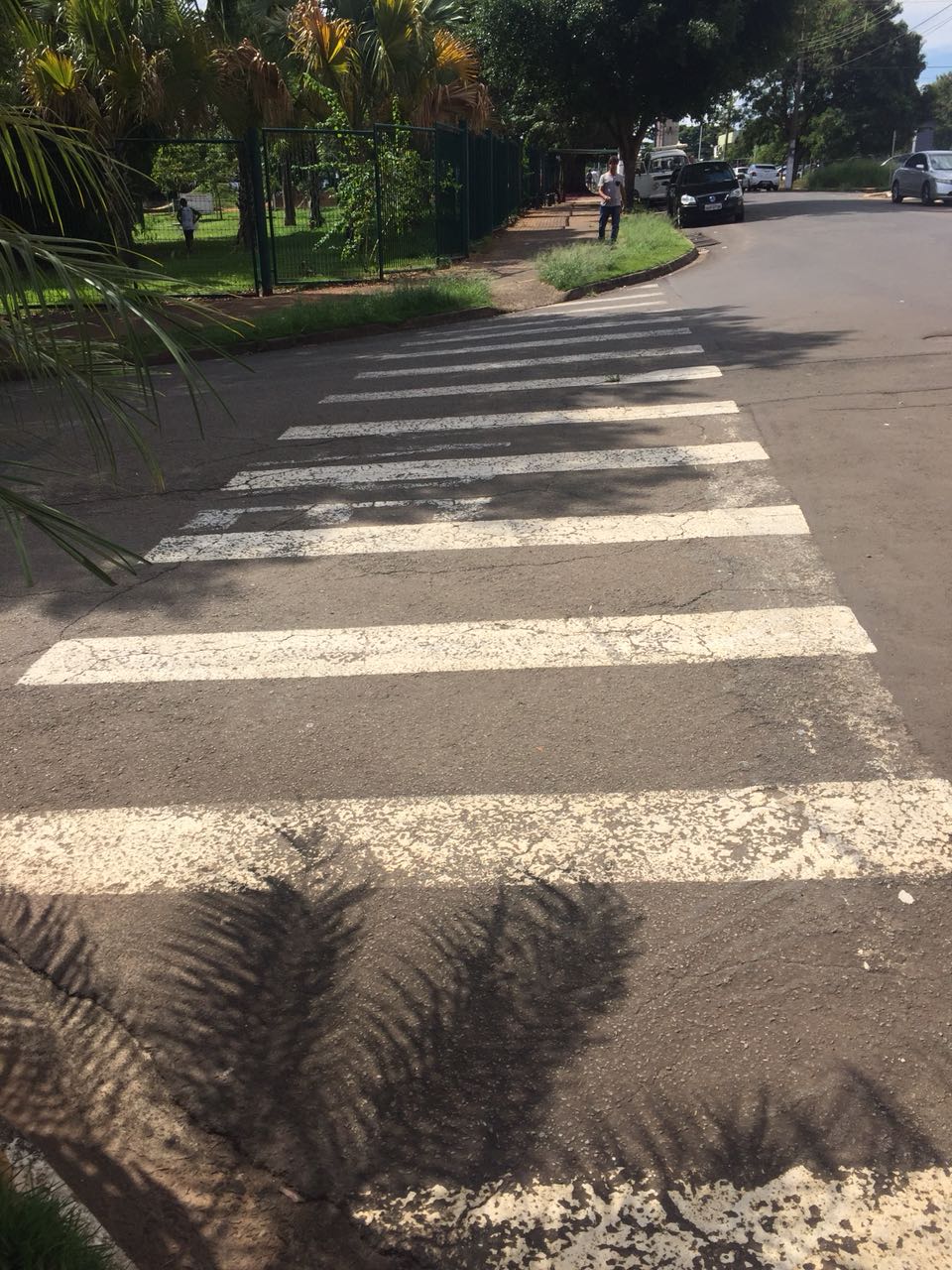 